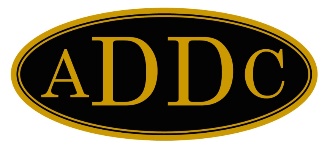 January, 2022Hello and Happy New Year! Oh gosh….my first letter as Central Region Director! What the what?! This has been a goal ever since I became a member and attended my first region meeting in 2014. Seriously didn’t think it would happen so quickly though! Ha!Congratulations to all the newly elected 2022 ADDC board members and club officers! I am looking forward to working with you all! First business will be the board budget and planning meeting, January 15, 2022 at the Sandia Resort and Casino in Alburquerque, NM. Same place where the 2023 Convention will be held. I am so excited to meet with the other ADDC board members and check out the resort!My theme this year is “Embrace Change”, which was the same one I used back in 2018 as the Liberal Club president. It just felt it would be fitting for this year due to the ongoing changes we’ve been facing in the last 2 years. Whether we like it or not, everything changes for one reason or another. Change can be for the good and sadly, for the bad as well. We just have to embrace it and keep moving forward. Here’s a little info about myself: I grew up in Hooker, OK and was a bit of a tomboy, I learned how to pack wheel bearings and change oil on the family car before I knew how to style my hair. Seriously, instead of playing with Barbie dolls, I was outside learning car stuff with my grandpa and dad.  With that knowledge, I’ve had a successful career in material management in the automotive, oil and gas industry and I’m currently working for Air Products in the Gardner Cryogenics/Rotoflow Division. Save the Date! Central Region meeting- Wichita Falls, TX April 28-May 1. Rena Shaffer and Diana Walker are Co-Gac and they along with the other club members, are planning an educational and fun weekend for all who can attend.  I am still in need of a few more region committee reps and will be sending an updated list with those open roles. Please share with your members. Jamie